								               April 2021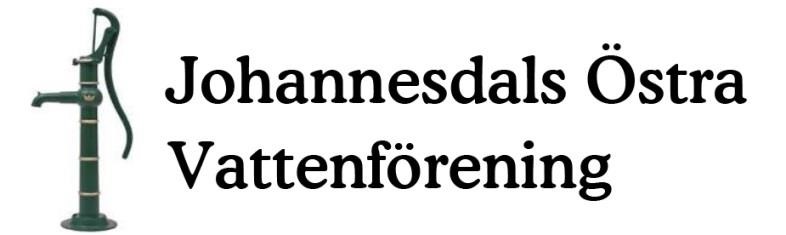 FASTSTÄLLD RUTIN FÖR FAKTURERING & PÅMINNELSEAVGIFTER INOM JÖV Med avsikt att spara på naturresurser, arbetskraft och ekonomi delar JÖV, fr.o.m. år 2020, ut fakturor och information till sina medlemmar via e-mail. För att detta skall kunna fungera på ett så klart och tydligt sätt som möjligt, för såväl medlem som styrelse, har årsmötet 2021 beslutat att fastställa följande rutin:Fakturor utsänds via e-mejlÖnskar medlem få sin faktura på medlemsavgift manuellt utdelad till sin postlåda kan denna service erbjudas mot särskild avgiftMedlem är ansvarig för att anmäla korrekt e-mejl-adress till föreningen (stig.leitner@telia.com)Medlem är ansvarig för att ta del av och betala utsända fakturor före förfallodatumVid utebliven betalning utgår påminnelseavgiftSker ej betalning, trots påminnelse, debiteras särskild expeditionsavgift för utskrift, merarbete och manuell utdelning i medlems postlådaUtdelnings- Påminnelse- och Expeditionsavgifter 2021Begäran om manuell utdelning av papperskopior i brevlåda	               50 kr Påminnelse om utebliven betalning (utsänds via mejl)	               60 krExpeditionsavgift (Extra påminnelse + Utskrift + Utdeln i postlåda)    90 kr Sker ändå inte betalning skall medlemmen, enligt stadgarna, kopplas bort från systemet Information till medlemmarna	För att säkerställa att alla JÖVs medlemmar erhåller kännedom om denna rutin skall informationen, utan kostnad, sändas ut till samtliga medlemmar via både mejl och genom utdelning i postlådaStyrelsen för Johannesdals Östra VattenföreningKjell Walfridsson Ordförande